Erasmus staff mobility reportName and surname………………..…………………:………………………………………………………………………………….Receiving institution/country:……………..………………………………………………………………………………………….Faculty/workplace where the mobility took place:............................................................................Type of mobility:                A/training				B/teaching1. The field on which the mobility and planned activities were focused:2. Achieved results, benefits of mobility, knowledge gained, interesting things from the mobility (min. 10 sentences): 3. Mobility problems/difficulties:4. Recommendations, proposals for the university based on the acquired knowledge and mobility experience: 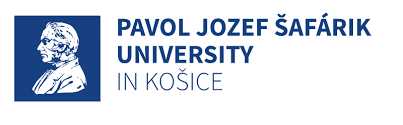 